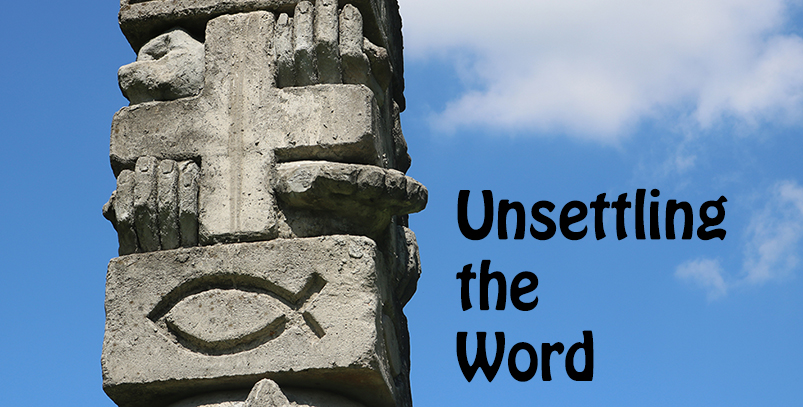 2020 GLOBAL INSTITUTE OF THEOLOGY (GIT)15 to 29 June 2020 in the PhilippinesIn collaboration with the United Church in the Philippines and Union Theological Seminary, PhilippinesApplication form Please submit your completed application by 15 January 2020 toWorld Communion of Reformed Churches, Knochenhauerstr. 42, 30159 Hannover, Germanyor by email: git@wcrc.eu or via fax: +49 511 8973 8311The Admissions Committee will inform the applicants of their decision in mid-February. All other logistics (incl. registration, travel, and visa enquiries) will be addressed after admission. Thank you for your interest in the GIT and we look forward to receiving your application!Family name: 	 First name(s): 	Male/Female: 	Nationality: 	Date of birth: 	 Place of birth: 	Postal address: 	Email: 	Tel (Country code/city code/number): 	 Fax: 	Academic institution: 	 Church affiliation: 	 Languages you speak apart from English (the working language of the GIT is English): 	Why do you want to participate in the Global Institute of Theology?Academic BackgroundHow do you plan to finance your participation in the institute?The maximum amount to cover is 4900 euros (board and lodging 3000 euros, & tuition 1900 euros, in addition to individual travel costs). Each student is required to contribute a minimum of 100 euros to the GIT.PLEASE INCLUDE WITH YOUR APPLICATIONA recent photoA 2-page narrative of your church engagement and the significance of theological studies for you, and Two letters of recommendation (one academic, one church: clergy or lay, approximately one page each)_______________________________________________Dated signature of applicant_______________________________________________Dated signature of church officer endorsing applicationInstitutionPeriodDegreeSourceAmount in EurosPersonal contributionChurch contributionSeminary contributionSponsoring bodyOther